   General Information:      EMPLOYMENT RECORD: STARTING WITH present or MOST RECENT, list all previous employers. Include self-employment,          military service, summer, and part-time jobs. Please attach additional sheets if necessary, following the same format.  	Rev. 08/01/2018				USS Missouri Memorial Association, Inc.				Page 1 of 2             Original: employee file                                  Employee Application Form			   cc: hiring manager, job file  PROFESSIONAL REFERENCES: (Not relatives)    EDUCATION:              Name of School 		 	 Address of School	            No. of Yrs.	  Degrees     MEDICAL INFORMATION:    OTHER:    NOTE:           Rev. 08/01/2018				      USS Missouri Memorial Association, Inc.			           Page 2 of 2         Original: employee file		              	      Employee Application Form				cc: hiring manager, job file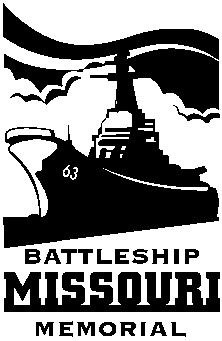 Application for EmploymentPh: (808) 423-0507   Fax: (808) 454-0638Website: www.ussmissouri.org 	 Email: bigmo@ussmissouri.orgDate:Application for EmploymentPh: (808) 423-0507   Fax: (808) 454-0638Website: www.ussmissouri.org 	 Email: bigmo@ussmissouri.orgJob/ Position you are applying for: (req’d)_____Casual     _____P/T     _____F/T    Application for EmploymentPh: (808) 423-0507   Fax: (808) 454-0638Website: www.ussmissouri.org 	 Email: bigmo@ussmissouri.orgHow did you hear about this job?Name (First, MI, Last)E-mail AddressE-mail AddressAddressAddressTelephone #City                                                                                                                  State                                                Zip CodeCity                                                                                                                  State                                                Zip CodeCity                                                                                                                  State                                                Zip CodeName & Address of Former EmployerDatesEmployedPosition & DutiesReason for LeavingCompany Name                   PhoneFrom       ToM/Yr.  M/Yr.No. & StreetCity & State                           ZipSupervisor’s NameCompany Name                   PhoneFrom       ToM/Yr.  M/Yr.No. & StreetCity & State                           ZipSupervisor’s NameCompany Name                   PhoneFrom       ToM/Yr.  M/Yr.No. & StreetCity & State                           ZipSupervisor’s NameCompany Name                   PhoneFrom       ToM/Yr.  M/Yr.No. & StreetCity & State                           ZipSupervisor’s NameNameOccupationAddressTelephone No.NameOccupationAddressTelephone No.ElementaryJunior High/IntermediateHigh School    CollegeOther (tradeSchool, etc.)After an offer of employment is made, but before employment duties begin, applicants may be required to undergo a physical or medical examination at Company expense and by a Company-chosen physician, with the offer of employment conditioned on the result of such examination. Employees, at any time during the course of their employment, may be required to undergo a medical examination at Company expense and by Company-chosen physician. I authorize the physician conducting the examination and any laboratory testing any specimen obtained by the physician to disclose the results of the examination and the laboratory test to the Company.                                                                                                                                          _______________                                                                                                                                         Applicant’s InitialsAre you able to perform the essential functions of this job with _____ OR without _____ reasonable accommodation?   Do you know anyone presently working for our company?                          If so, who?It is the policy of this company to hire only  citizens and aliens who are authorized to work in this country. (As a condition of employment, you will be required to produce original documents establishing your identity and authorization to work, and to complete the U.S. Immigration and Naturalization Service’s Form I-9.)I certify that all statements made on this application are true and complete to the best of my knowledge. I understand that my application will not be considered if it is incomplete. Further, I understand that any misrepresentation or omission when discovered, will subject me to discharge and I hereby authorize any investigation of the above or related work experience, education, or reputation information for purposes of consideration of my application for employment.This application is not a contract and cannot create a contract. I understand that if I am employed, my employment is “at will” and can be terminated at any time, either by myself or the Company, with or without cause or reason and with or without notice.  Application date                                               Applicant’s Signature